BUCS TEAM SHEET PRO FORMA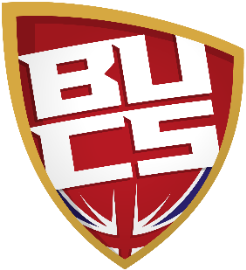 PUBLISHED | 17 AUGUST 2018TO BE COMPLETED IN CONJUNCTION WITH BUCS REG 7NOTE CLEARLY MEDICAL EXEMPTIONS OR GRIEVANCES/FURTHER VERIFICATION REQUIREDTeam sheets should be retained for your institution’s records, and if required submitted to opposition Athletic Unions or BUCS for verification, and must be kept securely in line with current data protection regulations. Should BUCS request a copy, the data provided on this team sheet will only be used for the specific purpose of player eligibility and movement verification, and used in line with BUCS’ Privacy Policy.Sport (E.g. Men’s Rugby Union)Sport (E.g. Men’s Rugby Union)League/Knockout Name (E.g. South Eastern 2A)League/Knockout Name (E.g. South Eastern 2A)League/Knockout Name (E.g. South Eastern 2A)League/Knockout Name (E.g. South Eastern 2A)League/Knockout Name (E.g. South Eastern 2A)League/Knockout Name (E.g. South Eastern 2A)Date and Time of FixtureDate and Time of FixtureDate and Time of FixtureDate and Time of FixtureDate and Time of FixtureVenueVenueVenueHome Team (E.g. Bath Men’s 1st)Home Team (E.g. Bath Men’s 1st)Home Team (E.g. Bath Men’s 1st)Away Team (E.g. Bristol Men’s 2nd)Away Team (E.g. Bristol Men’s 2nd)Away Team (E.g. Bristol Men’s 2nd)Away Team (E.g. Bristol Men’s 2nd)Name of PlayerName of PlayerName of PlayerName of PlayerName of PlayerName of PlayerVerifiedName of PlayerName of PlayerName of PlayerName of PlayerName of PlayerName of PlayerVerified111222333444555666777888999101010111111121212131313141414151515161616171717181818191919202020212121222222232323Captain’s NameCaptain’s NameCaptain’s NameCaptain’s NameCaptain’s NameCaptain’s NameCaptain’s NameCaptain’s NameCaptain’s NameCaptain’s SignatureCaptain’s SignatureCaptain’s SignatureCaptain’s SignatureCaptain’s SignatureCaptain’s SignatureCaptain’s SignatureCaptain’s SignatureCaptain’s SignatureTime of Signing (Pre-fixture)Time of Signing (Pre-fixture)Time of Signing (Pre-fixture)Time of Signing (Pre-fixture)Time of Signing (Pre-fixture)Time of Signing (Pre-fixture)Time of Signing (Pre-fixture)Time of Signing (Pre-fixture)Time of Signing (Pre-fixture)Time of Signing (Pre-fixture)Time of Signing (Pre-fixture)Time of Signing (Pre-fixture)Result (H – A)Result (H – A)Result (H – A)Result (H – A)––––Played Under Protest? (Yes or No)Played Under Protest? (Yes or No)Played Under Protest? (Yes or No)Played Under Protest? (Yes or No)Played Under Protest? (Yes or No)Played Under Protest? (Yes or No)Played Under Protest? (Yes or No)Signature of Match Official (In charge) (Post-fixture)Signature of Match Official (In charge) (Post-fixture)Signature of Match Official (In charge) (Post-fixture)Signature of Match Official (In charge) (Post-fixture)Signature of Match Official (In charge) (Post-fixture)Signature of Match Official (In charge) (Post-fixture)Signature of Match Official (In charge) (Post-fixture)Signature of Match Official (In charge) (Post-fixture)Signature of Match Official (In charge) (Post-fixture)